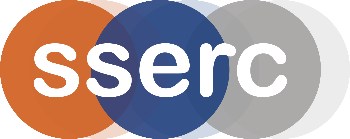 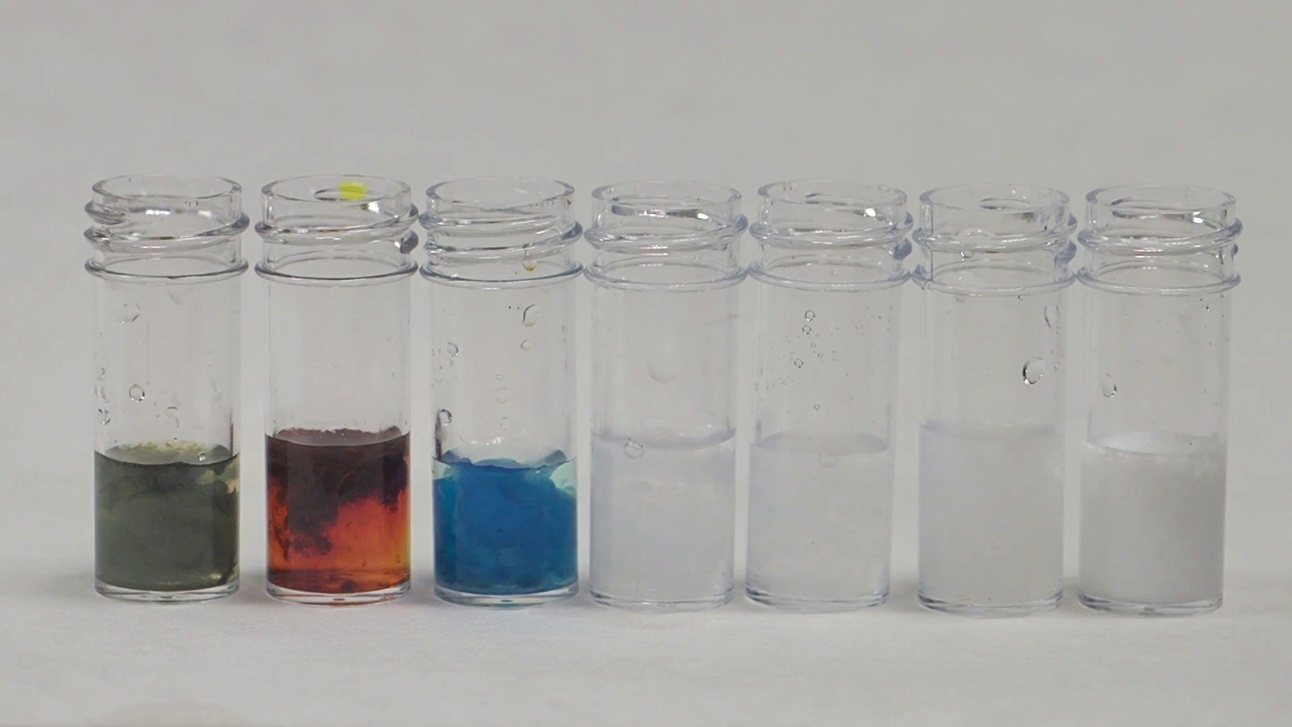 IntroductionIdentifying substances is a very important aspect of chemistry.To test for many cations, it is common to use flame tests, which are covered in a different document. Here we look at a variety of simple tests that will allow for the identification of a variety of cations in solution: aluminium, ammonium, calcium, copper, iron II, iron III, lead and zinc.You will needThe concentrations are not critical here as the tests are qualitative.Safety0.4 mol l-1 sodium hydroxide is an irritant. Wear eye protection.To doThe first set of tests involves adding sodium hydroxide and ammonia to two different samples of your unknown.Part 1 – adding sodium hydroxideAdd a few cm3 of your unknown solution to a test tube.Add a few drops of sodium hydroxide – Is a precipitate formed?Now add more sodium hydroxide – until the test tube is about ¾ full. Stir and see if the precipitate dissolves.Part 2 - Results and further actionsNo precipitate – in this case it is probably one of the following – ammonium, potassium sodium, lithium or barium.Hold a piece of moist red litmus over the top of the mixture with sodium hydroxide. If it goes blue, ammonia is being released so it was an ammonium ionIf there is no change, you need a flame test to distinguish the ions.Blue precipitate – probably copperTo confirm – to another sample, add excess ammonia. If a blue precipitate forms and then dissolves to a deep blue solution, it is copper	Green precipitate – probably iron II but possibly ChromiumTo confirm, to another sample add a few drops of potassium hexacyanoferrate III (ferricyanide) a deep blue colour shows it is iron IIBrown precipitate – red/brown is iron III but a white precipitate that goes brown could be manganese IITo confirm, to another sample add a few drops of potassium thiocyanate a deep red colour shows it is iron IIIWhite precipitate that does not dissolve in excess hydroxide – calcium or magnesiumThese can be distinguished by a flame test.White precipitate that does dissolve in excess hydroxide – aluminium, zinc or leadAdd ammonia in excess. If the white precipitate formed dissolves in excess, it is zinc.If not, Add a few drops of potassium iodide solution. A brilliant yellow colour means it is leadNo colour means it is aluminiumTo confirm aluminium:To 5 cm3 of the (neutral or acid) test solution, add 1 cm3 of alizarin and then ammonia until the solution is alkaline – as shown by it going purple.Boil for a few moments and allow to cool.Add dilute ethanoic acid. A red colour or precipitate remaining is evidence of aluminium.Chemical InvestigationsAnalysing CationsPupil GuideYour samplesTest tubes & rackSodium hydroxide (0.4 mol l-1)Ammonia (1 mol l-1 )Potassium hexacyanoferrate III (0.2 mol l-1)Potassium thiocyanate (0.2 mol l-1)Potassium iodide (0.2 mol l-1)Alizarin S (0.1%)